8.2 Domain and Range: InequalitiesDescribe the domain and range for each function using set notation and interval notation. ***Remember*** A closed dot indicates ___ or ___ when using inequalities                                  and _________________ when using interval notation.An open dot indicates ___ or ___ when using inequalities                                  and _________________ when using interval notation.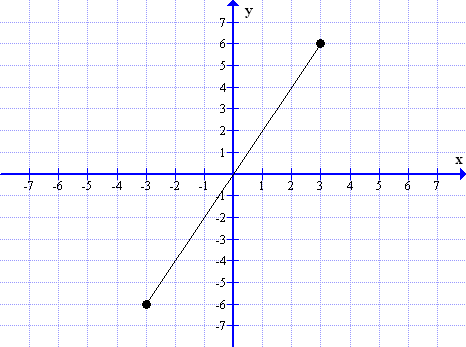 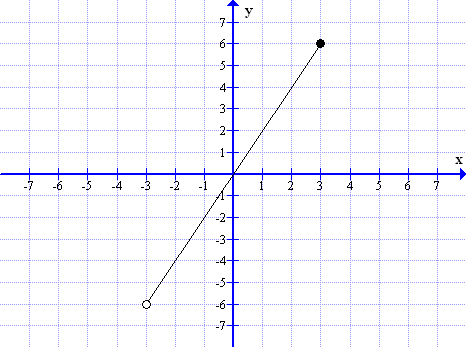 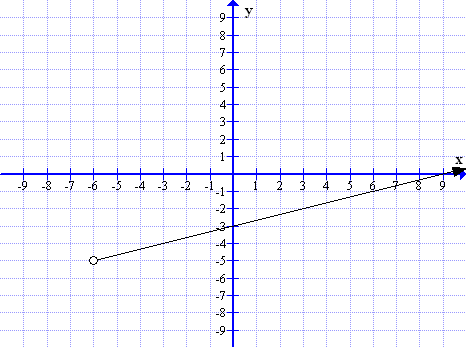 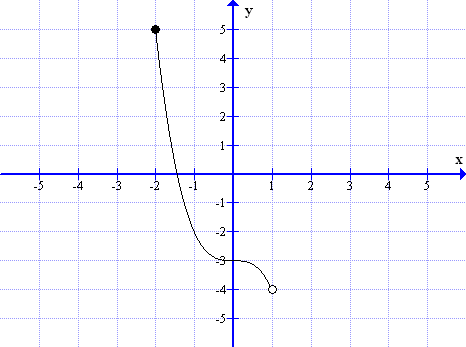 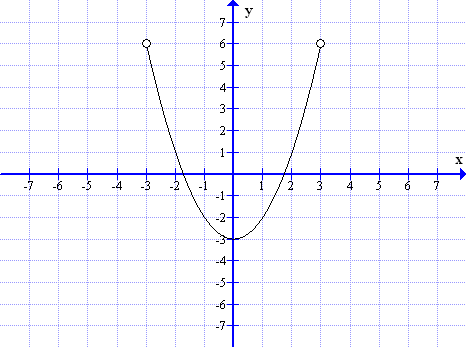 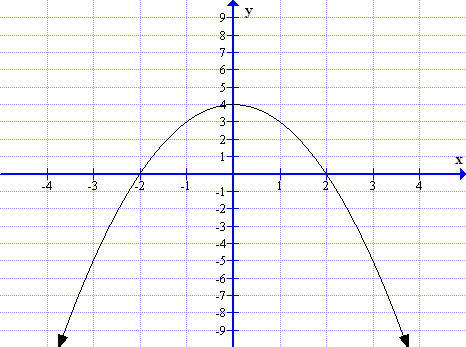 